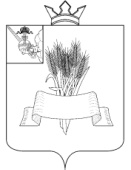 1. Распоряжение Управления финансов Сямженского муниципального округа от 09.04.2024 №19-р  «О проведении проверки» отменить.2. Настоящее распоряжение вступает в силу со дня его подписания.3. Контроль  исполнения настоящего распоряжения оставляю за собой.4. Настоящее распоряжение подлежит размещению на официальном сайте Сямженского муниципального округа https://35syamzhenskij.gosuslugi.ru.Исполняющий обязанностиначальника Управления финансовСямженского муниципального округа                                     Н.Н. СамохваловаУПРАВЛЕНИЕ ФИНАНСОВ СЯМЖЕНСКОГО МУНИЦИПАЛЬНОГО ОКРУГА ВОЛОГОДСКОЙ ОБЛАСТИРАСПОРЯЖЕНИЕот25.04.2024№24-рс. Сямжас. Сямжас. Сямжас. СямжаОб отмене распоряжения от 09.04.2024 №19-р «О проведении проверки»Об отмене распоряжения от 09.04.2024 №19-р «О проведении проверки»Об отмене распоряжения от 09.04.2024 №19-р «О проведении проверки»Об отмене распоряжения от 09.04.2024 №19-р «О проведении проверки»